INFORME 08Sócio TitularNão deixe de      participarMarcello Davidovich de BarrosPresidente do Conselho ExecutivoDistribuição: Todos associados30/11/2019Associação dos Moradores do Quebra Coco - Fundada em 02/10/97 - Publicação D.O 04/11/98 - CNPJ 02 460 059 0001/98Jardim Guanabara – Ilha do Governador – Rio de Janeiro - RJ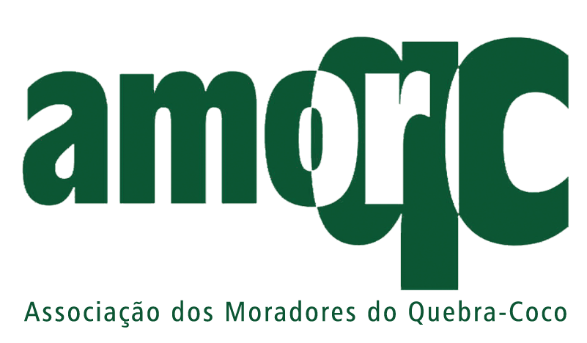 ELEIÇÃO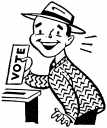    NOVA DIRETORIAPrezados Associados,Conforme previsto no nosso estatuto, fazemos chegar ao seu conhecimento, através desse Boletim,  a convocação de uma Assembleia Geral que terá como atribuição a eleição dos membros do Conselho Deliberativo, Conselho Executivo e Conselho Fiscal para o biênio 2020/2021.HORÁRIO: de 20H ÀS 21HDIA: 10/12/2019LOCAL: ESCOLA MUNICIPAL ANÍSIO TEIXEIRA Rua Serenata , 40CHAPA ÚNICABIÊNIO 2020/2021CONSELHO EXECUTIVOCONSELHO EXECUTIVOCargoComponenteDIRETOR PRESIDENTEMarcello Davidovich de BarrosDIRETOR VICE-PRESIDENTEPaulo Cesar Iorio LacerdaDIRETOR FINANCEIROLeonardo Torres Burakowski1 o  SECRETÁRIOJayme Marcelo Sales Monteiro2 o  SECRETÁRIOSolange Maria Rios MartinsSUPLENTEEmilia Maia de Magalhães SennaCONSELHO DELIBERATIVO CONSELHO DELIBERATIVO CargoComponentePRESIDENTEReinhard Braun SECRETÁRIOFelipe Mussili1 o  CONSELHEIROHenrique Butruce Filho2 o  CONSELHEIROJosé Pinto Duarte3 o  CONSELHEIRODecio Darci Silva1 o  SUPLENTEAnna Carolina P. F. Davidovich2 o  SUPLENTEJosé Piedade CardosoCONSELHO FISCAL CONSELHO FISCAL CargoComponentePRESIDENTEMarcio Aurelio Rios Martins1 o  ASSISTENTEMarco Aurelio P.Martins Campos2 o  ASSISTENTEGlaucio Farid1 o  SUPLENTESuely Prado Fernandes2 o  SUPLENTEAdemir Martins de França3 o  SUPLENTEFernando José Ennes de Senna